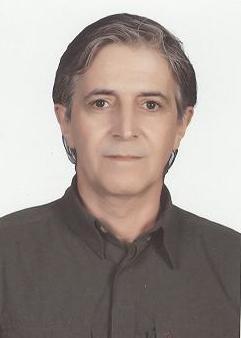 دانشیار دانشکده محیط زیست- دانشگاه تهراناحمدرضا یاوریتلفن دفتر:  +98 (21)پست الکترونیکی: ayavari@ut.ac.irتحصیلاتPh.D ,1375,محیطزیست کوهستان,علوم - گرونبل
M.S,1372,برنامه ریزی استفاده از سرزمین (آمایش سرزمین),دانشگاه علوم گرونبل؛ ژزف فوریه
M.S,1359,برنامه ریزی,دانشگاه Ecole Des Hautes Etudes
کارشناسی,1356,علوم گیاهی,کالیفرنیا - دیویس
زمینههای تخصصیو حرفهایسوابق کاري و فعالیت های اجراییفعالیت های علمیمقالات- Investigating the spatial distribution of land surface temperature as related to air pollution level in Tehran metropolis. Nasehi Saideh, Yavari Ahmad Reza, Salehi Esmail (2023)., Pollution, 9(1).

- بررسی تغییرات جمعیت حیات وحش و تغییرات رویشگاه­های پارک ملی گلستان با استفاده از رویکرد اکولوژی سیمای سرزمین. سپهوند پوریا, زبردست لعبت, یاوری احمدرضا (1401)., مجله پژوهش های جانوری, 4(35), 326-341.

- Role of local climate zone and space syntax on land surface temperature (case study: Tehran). Nasehi Saideh, Yavari Ahmad Reza, Salehi Esmail, emannuel rohinton (2022)., URBAN CLIMATE, 45(4), 101245.

- بررسی ارتباط بین تغییرات مورفولوژی شهری با دمای سطح زمین به منظور مدیریت جزیره حرارتی شهری )مطالعه موردی: شهر تهران(. ناصحی سعیده, یاوری احمدرضا, صالحی اسماعیل (1401)., جغرافیا و پایداری محیط, 12(3).

- Landscape conservation and protected areas (case of Dena, Iran. Al Mohamad Seyedeh, Yavari Ahmad Reza, Malekmohammadi Bahram, Salehi Esmail, Amiri Mohammad Javad (2022)., ENVIRONMENTAL MONITORING AND ASSESSMENT, 194(2).

- استفاده از تحلیل عاملی جهت تدوین، ارزیابی و شناسایی مؤثرترین معیارهای دانش بومی در مدیریت و برنامه ریزی منابع آب مناطق خشک و نیمه خشک ایران (استان یزد). خانی مهدی, هویدی حسن, یاوری احمدرضا, خانی محمدرضا (1400)., دو فصلنامه دانش های بومی ایران, 7(14), 105-152.

- Ecological monitoring and assessment of habitat suitability for brown bear species in the Oshtorankooh protected area, Iran. Ahmadi Pari Masomeh, Yavari Ahmad Reza, Ghobadi Morteza (2021)., ECOLOGICAL INDICATORS, 126(107606), 107606.

- Management of socio-ecological wetland systems using mulino decision support system and analytic network process. Zare Golafarin, Malekmohammadi Bahram, Jafari Hamidreza, Yavari Ahmad Reza, Nohegar Ahmad (2021)., International Journal of Environmental Science and Technology, 1(1).

- تحلیلی بر کنشگران و نهادهای رسمی حکمروایی چالش کم آبی حوضه آبخیز زاینده رو د. ورجاوند ناصری حسین, طهماسبی اصغر, دارابی حسن, یاوری احمدرضا, امیری محمدجواد, نبی بیدهندی غلامرضا (1399)., نشریه تحلیل فضایی مخاطرات محیطی, 7(4).

- Spatiotemporal Modelling of Water Balance Components in Response to Climate and Landuse Changes in a Heterogeneous Mountainous Catchment. Tayeb Zadeh Moghadam Negar, Abbaspour Karim, Malekmohammadi Bahram, Schirmer Mario, Yavari Ahmad Reza (2021)., WATER RESOURCES MANAGEMENT, 35(3), 793-810.

- ارزیابی تنوع زیستی، ترکیب و توزیع گونههای درختی جنگل شهری(بررسی موردی: تبریز). امینی پارسا وحید, صالحی اسماعیل, یاوری احمدرضا (1399)., فصلنامه پژوهش و توسعه جنگل, 6(1).

- نقشه سازی مشارکتی پهنة استفادة مردمی دهستان دنا در مجاورت منطقة حفاظت شدة دنا. آل محمد سیده, یاوری احمدرضا, ملک محمدی بهرام, صالحی اسماعیل, امیری محمدجواد (1399)., جغرافیا و پایداری محیط, 34(1).

- Assessing and Modeling the Impacts of Wetland Land Cover Changes on Water Provision and Habitat Quality Ecosystem Services. leila rahimi, Malekmohammadi Bahram, Yavari Ahmad Reza (2020)., Natural Resources Research, 29(1).

- تجزیه و تحلی ل توسعه رویکرد اکولوژی صنعتی در معادن زغا ل سن گ مطالعه موردی: معدن زغالسنگ پروده طبس. هاشمی نسیم, نبی بیدهندی غلامرضا, یاوری احمدرضا (1398)., فصلنامه مطالعات علوم محیط زیست, 4(4).

- Improving the provision of ecosystem services from urban forest by integrating the species’ potential environmental functions in tree selecting process. Amini Parsa Vahid, Salehi Esmail, Yavari Ahmad Reza (2019)., Landscape and Ecological Engineering, 16(1), 23-37.

- An improved method for assessing mismatches between supply and demand in urban regulating ecosystem services: A case study in Tabriz, Iran. Amini Parsa Vahid, Salehi Esmail, Yavari Ahmad Reza, van Bodegom Peter M. (2019)., PLoS One, 14(8), e0220750.

- برآورد مقدار انتشار ترکیبات آلی فرار بیوژنیکی بهوسیلۀ درختان شهری با استفاده از مدلi-Tree Eco. امینی پارسا وحید, صالحی اسماعیل, یاوری احمدرضا (1398)., فصلنامه پژوهش و توسعه جنگل, 5(3).

- Evaluating the potential contribution of urban ecosystem service to climate change mitigation. Amini Parsa Vahid, Salehi Esmail, Yavari Ahmad Reza, van Bodegom Peter M. (2019)., URBAN ECOSYSTEMS, 11(1).

- ارزیابی خدمات اکوسیستمی تالاب ها براساس طبقه بندی ساختارها و کارکردهای هیدرولوژیکی اکولوژیکی (مطالعة موردی: تالاب شادگان). رحیمی بلوچی لیلا, ملک محمدی بهرام, یاوری احمدرضا (1398)., جغرافیا و پایداری محیط, 9(30).

- Analyzing temporal changes in urban forest structure and the effect on air quality improvement. Aminiparsa Vahid, Salehi Esmail, Yavari Ahmad Reza, Bodegom M. Van (2019)., Sustainable Cities and Society, 48(101548).

- کمی‌سازی تغییرات زیستگاهی آهوی ایرانی در پناهگاه حیات وحش شیراحمد سبزوار با استفاده از متریک‌های اکولوژی سیمای سرزمین. رازقندی علی, زبردست لعبت, جعفری حمیدرضا, یاوری احمدرضا (1397)., فصلنامه محیط زیست جانوری, 10(3).

- پایش تغییرات مولفه های فضایی - راهبردی زیستگاهها براساس رهیافت اکولوژی سیمای سرزمین (مطالعه موردی: منطقه حفاظت شده لیسار). پناهنده محمد, یاوری احمدرضا, صالحی اسماعیل, ملک محمدی بهرام (1397)., فصلنامه محیط زیست جانوری, 10(1).

- مقایسه کاربرد روش مدل سازی بیزین و روش های تصمیم گیری چند معیاره در ارزیابی ریسک محیط زیستی سدها (مطالعه موردی: سد طالقان). طیب زاده نگار, ملک محمدی بهرام, یاوری احمدرضا (1396)., علوم و تکنولوژی محیط زیست, 19(4), 423-435.

- تحلیلی بر تاب آوری منابع آب در فرایند حکمرانی سرزمین فلات ایران. آل محمد سیده, ملک محمدی بهرام, یاوری احمدرضا, یزدان پناه مهسا (1395)., فصلنامه راهبرد, 25(81), 145-176.

- ارزیابی تغییرات ساختاری زیستگاه مرال براساس تحلیل ( ارزیابی تغییرات ساختاری زیستگاه ، تغییرات زمانی لایه تناسب زیستگاهی و شاخصهای اکولوژی سیمای سرزمین در منطقه حفاظت شده لیسار(استان گیلان). پناهنده محمد, یاوری احمدرضا, صالحی اسماعیل, ملک محمدی بهرام (1395)., فصلنامه محیط زیست جانوری, سال هشتم 4(4), 1-8.

- ANALYSIS OF HABITAT CHANGES OF CASPIAN RED DEER (CERVUS ELAPHUS MARAL GRAY, 1850) BASED ON TEMPORAL CHANGES OF EFFECTIVE AREA AND FUNCTIONAL CONNECTIVITY ‒ A CASE STUDY OF LISAR PROTECTED AREA. Panahandeh Mohammad, Yavari Ahmad Reza, Salehi Esmail, Malekmohammadi Bahram (2017)., APPLIED ECOLOGY AND ENVIRONMENTAL RESEARCH, 14(4), 71-83.

- رفع مشکل استقلال عوامل و عدم قطعیت در ارزیابی توان کشاورزی.... یوسفی الهام, صالحی اسماعیل, ظهیری سید حمید, یاوری احمدرضا (1395)., محیط شناسی, 42(3), 605-624.

- Spatio-temporal analysis of land use/land cover pattern changes in Arasbaran Biosphere Reserve: Iran. Amini Parsa Vahid, Yavari Ahmad Reza, Neghadi Athareh (2016)., Modeling Earth Systems and Environment, 2(4), 178-181.

- درآمدی بر ارزیابی راهبردی محیط زیستی و کاربرد آن در نظام برنامه ریزی کشور. آل محمد سیده, زبردست لعبت, صالحی اسماعیل, یاوری احمدرضا (1395)., محیط زیست و توسعه, 7(13), 37-50.

- رده بندی هیدروژئومورفیک تالاب ها به منظور تعیین عملکردهای اکولوژیکی (مطالعه موردی: تالاب چغاخور). ملک محمدی بهرام, جهانی شکیب فاطمه, یاوری احمدرضا (1395)., نشریه جغرافیا و برنامه ریزی, 20(56), 274-257.

- Investigating the causality of changes in the landscape pattern of Lake Urmia basin, Iran using remote sensing and time series analysis. Ramazani Majid, Hernandez Raul Ponce, Yavari Ahmad Reza, Faryadi Shahrzad, Salehi Esmail (2016)., ENVIRONMENTAL MONITORING AND ASSESSMENT, 188(8), 1-13.

- New landscape ecology approach to the assessment of land degradation. Ramazani Majid, Yavari Ahmad Reza, Faryadi Shahrzad, Salehi Esmail, Hernandez Raul Ponce (2016)., Journal of Research in Ecology, 4(1), 065-082.

- مدلسازی آثار تغییر پوشش زمین بر کیفیت زیستگاه در سرزمین جنگلی سرولات و جواهردشت. زرندیان اردوان, یاوری احمدرضا, جعفری حمیدرضا,  حمید امیرنژاد (1394)., پژوهش‌های محیط زیست, 06(12).

- Anthropogenic Decline of Ecosystem Services Threatens the Integrity of the Unique Hyrcanian (Caspian) Forests in Northern Iran. ZARANDIAN ARDAVAN, baral himbal, Yavari Ahmad Reza, Jafari Hamidreza, stork nigel, ling matthew, amirnejad hamid (2016)., FORESTS, 7(3), 51.

- Urban land use suitability analysis using evolutionary algorithm and weighted linear combination (WLC) method. Yousefi Elham, Salehi Esmail, Zahiri Seyed-hamid, Yavari Ahmad Reza (2015)., International Journal of Humanities and Cultural Studies, جلد 2 دوره 3(23), 1116- 1184.

- ارزیابی زیرساخت های سبز شهری به منظور اصلاح تدریجی آن ها در سیمای سرزمین تهران. یزدان پناه مهسا, یاوری احمدرضا, زبردست لعبت, آل محمد سیده (1394)., محیط شناسی, 41(3), 613-625.

- تحلیل شبکه تبادل اطلاعات  و کنشگزان کلیدی در سیاست گذاری و مدیزیت پایدار پارک ملی سزخه حصار. نادری مصطفی, قربانی مهدی, یاوری احمدرضا (1393)., پژوهش های دانش زمین, 5(20), 16-28.

- سیاستگذاری حکمرانی و مدیریت پایدار منابع سرزمین در حوضه  آبریز ارومیه. آل محمد سیده, ملک محمدی بهرام, یاوری احمدرضا, یزدان پناه مهسا (1393)., فصلنامه سیاست‌های راهبردی و کلان, 23(72), 1-31.

- Spatial–Temporal Monitoring of Ecotonal Belt Using Landscape Ecological Indices in the Central Elburz Region: Remote Sensing and GIS Analysis. Yavari Ahmad Reza, Jafari Hamidreza, Hashemi Seyed Mahmoud (2015)., Pollution, 1(2).

- Prediction of Temperature and Precipitation in Damavand Catchment in Iran by Using LARS –WG in Future. Karimi Sepideh, Karimi Saeed, Yavari Ahmad Reza, Niksokhan Mohammad Hossein (2015)., Earth, 4(3), 95.

- ارزیابی روند تغییرات کاربری زمین و تغییر اقلیم در سیمای سرزمین تالاب چغاخور با تأکید بر آثار محیط زیستی. جهانی شکیب فاطمه, ملک محمدی بهرام, یاوری احمدرضا, شریفی یونس, عادلی فاطمه (1393)., محیط شناسی, 40(3), 631-643.

- Spatial-Temporal Monitoring of Ecotonal Belt Using Landscape Ecological Indices in the Central Alborz Region: Remote Sensing and GIS Analysis. Yavari Ahmad Reza, Hashemi Seyed Mahmoud (2014)., Pollution, 1(2), 231-246.

- تاثیر روش های مختلف راهنمای گردشگری اکوسیستم های طبیعی بر پارامترهای سواد محیط زیستی. گلالی زاده سامان, امیری محمدجواد, کرمی شاهو, یاوری احمدرضا, گلالی زاده آرمان (1393)., فصلنامه اکوسیستمهای طبیعی ایران, 4(1), 87-100.

- به کارگیری ارزیابی راهبردی محیط زیست به منظور تدوین سیاست های برنامة توسعة پایدار دریاچة ارومیه. آل محمد سیده, یاوری احمدرضا, صالحی اسماعیل, زبردست لعبت (1393)., محیط شناسی, 40(3), 645-667.

- بسط چارچوب ارزیابی راهبردی محیط زیستی طرح های توسعه شهری بر اساس تفکر تاب آوری. پریور پرستو, فریادی شهرزاد, صالحی اسماعیل, یاوری احمدرضا, ستوده احد (1392)., نامه معماری و شهرسازی, 6(11), 155-170.

- کاربرد روش تصمیم‌گیری چند‌معیاره و مدل تلفیقی ANP-DEMATEL در آنالیز تناسب اراضی کشاورزی (مطالعۀ موردی: دشت قزوین). پورخباز حمیدرضا, جوانمردی سعیده, یاوری احمدرضا, فرجی سبکبار حسنعلی (1392)., محیط شناسی, 39(3), 151-164.

- مدیریت بهداشت، ایمنی و محیط زیست در پارکهای شهری (نمونه منطقه 6 تهران). دیناروندی مرتضی, جعفری حمیدرضا, صالحی اسماعیل, یاوری احمدرضا, تاسا حمید (1392)., محیط شناسی, 39(3), 75-90.

- بسط راهبردهای پایداری اکولوژیک برای افزایش تاب آوری محیط زیست شهری (نمونه : مناطق 1 و 3 تهران). پریور پرستو, فریادی شهرزاد, یاوری احمدرضا, صالحی اسماعیل, هراتی پگاه (1392)., محیط شناسی, 39(1).

- بسط راهبرد های پایداری اکولوژیک برای افزایش تاب آوری محیط زیست شهری(مطالعه موردی مناطق 1 و 3 شهرداری تهران). پریور پرستو, فریادی شهرزاد, یاوری احمدرضا, صالحی اسماعیل, هراتی پگاه (1392)., محیط شناسی, 65(1).

- شناخت عدم قطعیت در ارزیابی اثرات محیط زیستی به عنوان یکی از مهمترین عوامل تاثیرگذار در نتایج ارزیابی. زبردست لعبت, یاوری احمدرضا, صالحی اسماعیل, مخدوم فرخنده مجید (1391)., محیط زیست و توسعه, 3(6), 27-34.

- ارزیابی چند معیاره تناسب اراضی برای کاربری کشاورزی با استفاده از GIS ( مطالعه موردی: منطقه قزوین ).  سعیده جوانمردی, فرجی سبکبار حسنعلی, یاوری احمدرضا,  حمیدرضا پورخباز (1391)., پژوهش‌های محیط زیست, 2(4), 51-60.

- Detecting Forest Fragmentation with Morphological Image Processing in Golestan National Park in northeast of Iran. Salehi Esmail, Zebardast Lobat, Yavari Ahmad Reza (2012)., International Journal of Environmental Research, 6(2).

- Assessment of Ecological integrity in a landscape context using the Miankale peninsula of Northern Iran.  Saeidrh Rasouli, Yavari Ahmad Reza,  Majid Makhdoum Farkhondeh, Masnavi Mohammad Reza,  Bahram Kiabi, Jafari Hamidreza,  R Suffling (2012)., International Journal of Environmental Research, 6(2), 443-450.

- بررسی تغییراتساختاری ناشی از جاده در پارک ملی گلستان در فاصله سالهای 1366 تا 1389.  لعبت زبردست, یاوری احمدرضا, صالحی اسماعیل, مخدوم فرخنده مجید (1390)., پژوهش‌های محیط زیست, 2(4), 11-20.

- Detecting forest fragmentation with morphological image processing in Golestan national park in northeast of Iran. Salehi Esmail,  Laeb Zebardast, Yavari Ahmad Reza (2012)., International Journal of Environmental Research, 6(2), 531-536 .

- Evaluation of Anthropogenic Impacts on Soiland Regolith Materials Based on BCR Sequential Extraction Analysis.  Aram Alimohammad Kalhori, Jafari Hamidreza,  Hamid Reza Jafari, Yavari Ahmad Reza,  E Prohić,  T Ahmadzadeh Kokya (2012)., International Journal of Environmental Research, 6(1), 185-195.

- Assessment of Ecological integrity in a landscape context using the Miankale peninsula of Northern Iran.  Saeide Rasoulian, Makhdoum Farkhondeh Majid, Jafari Hamidreza,  R Suffling,  Bahram Kiabi, Yavari Ahmad Reza (2012)., International Journal of Environmental Research, 6(2), 443-450.

- استفاده از متریک اندازه موثر شبکه در تحلیل از هم گسیختگی پوشش های جنگلی محدوه اثر جاده در پارک ملی گلستان.  لعبت زبردست, یاوری احمدرضا, صالحی اسماعیل,  مجید مخدوم (1390)., محیط شناسی, 37(58), 15-20.

- استفاده از متریک اندازه مؤثر شبکه در تحلیل از هم گسیختگی پوشش های جنگلی محدوده اثر جاده در پارک ملی گلستان. زبردست لعبت, یاوری احمدرضا, صالحی اسماعیل, مخدوم فرخنده مجید (1390)., محیط شناسی, 2(58).

- تحلیل مقایسه ای قواعد محیط زیستی برای توزیع کاربری های شهری ( مطالعه موردی : آمریکا بریتانیا کانادا و ایران ).  زینب یگانه کیا, فریادی شهرزاد, یاوری احمدرضا (1390)., محیط شناسی, 37(58), 67-80.

- Detecting forest fragmentation with morphological image processing in Golestan national park -northeast of Iran. Zebardast Lobat, Salehi Esmail, Yavari Ahmad Reza (2011)., International Journal of Environmental Research, 6(2), 351.

- استفاده موثر از متریک اندازه موثر شبکه تحلیل از هم گسیختگی پوشش های جنگلی محدوده اثر جاده پارک ملی گلستان.  لعبت زبردست, یاوری احمدرضا, صالحی اسماعیل,  مجید مخدوم (1390)., محیط شناسی, 37(2), 15-20.

- بررسی تغییرات زیست محیطی تالاب ها و مناطق حفاظت شده با استفاده از تصاویر چند زمانه سنجندهی TM ( مطالعه موردی تالاب نیریز ). یاوری احمدرضا,  یوسف رفیعی,  علی اکبر ابکار,  حمید ظهرابی, ملک محمدی بهرام,  مجید رمضانی (1390)., محیط شناسی, 37(1), 65-76.

- کاربرد هستی شناسی برای تبیین دانش اکولوژیک مورد نیاز در برنامه ریزی حفاظت از اکوسیستم های بیابانی ایران.  رضا چلبیانلو, مخدوم فرخنده مجید, یاوری احمدرضا, جعفری حمیدرضا (1390)., پژوهش‌های محیط زیست, 2(3), 97-107.

- مدل سازی مطلوبیت زیستگاه گونه های حیات وحش در مناطق خشک ( مطالعه موردی : کل و بز ( Capra aegagrus ) در منطقه ی حفاظت شده ی کوه بافق ).  جلیل سرهنگ زاده, یاوری احمدرضا,  محمود رضا همامی, جعفری حمیدرضا,  بهمن شمس اسفند آباد (1390)., خشکبوم, 1(3), 38-51.

- انتخاب مناطق حفاظت شده با استفاده از مدل C-Plan.  علی جعفری, یاوری احمدرضا,  شهرام بهرامی,  نبی اله یارعلی (1389)., محیط شناسی, 36(56), 1-12.

- ارزیابی معرف بودن شبکه مناطق حفاظت شده با تاکید تنوع زیستی گیاهی در استان چهار محال و بختیاری. جعفری علی, یاوری احمدرضا,  نبی‌الله یار‌علی,  قدیر ولی‌پور (1389)., محیط شناسی, 36(54), 77-88.

- Reduction of enviromental pollution through optimization of energy use in cement industries. Jafari Hamidreza, Karbasi Abdolreza, Yavari Ahmad Reza, Hoveidi Hassan, کلال سید (2010)., International Journal of Environmental Science and Technology, 7(1), 127-134.

- ارایه الگوی ارزشگذاری مکانی کارکرد جذب گاز دی اکسید کربن در جنگلهای خزری ایران.  نغمه مبرقعی, شرزه ای غلامعلی, مخدوم فرخنده مجید, یاوری احمدرضا, جعفری حمیدرضا (1388)., محیط شناسی, 35(3), 57-68.

- تحلیل ساختار اکولوژیک سیمای سرزمین شهر تهران برای تدوین راهکارهای ارتقای کیفیت محیط زیست.  پرستو پریور, یاوری احمدرضا, فریادی شهرزاد,  احد ستوده,  پرستو پریور,  احد ستوده (1388)., محیط شناسی, 35(3), 45-56.

- تجارت آلودگی به روش مجوزهای تخلیه قابل مبادله در رودخانه و ارزیابی آن از نظر کارآیی هزینه. جعفری علی,  مسعود طاهریون, یاوری احمدرضا, باغوند اکبر (1388)., محیط شناسی, 35(51), 101-110.

- تغییر و تحولات زمانی و مکانی فضای سبز تهران در مقیاس سرزمین.  پرستو پریور, یاوری احمدرضا,  احد ستوده (1387)., محیط شناسی, 34(45), 73-84.

- Reduction of Environmental Pollution through Optimization of Energy use in cement industries.  Aba Reza Karbassi, Jafari Hamidreza, Yavari Ahmad Reza, Hoveidi Hassan,  Hasan Seid Kalal (2009)., International Journal of Environmental Science and Technology, 7(1), 127-134.

- Evaluating citizens participation in solid waste management in Iran Tehran.  Turaj Nasrabadi, Hoveidi Hassan, Nabi Bidhendi Gholam Reza, Yavari Ahmad Reza,  Shahin Mohammadnejad (2008)., JOURNAL OF ENVIRONMENTAL HEALTH, 71(5), 39-40.

- Urban Environmental quality and landscape structure.  Ahmad Sotoudeh,  Parastoo Parivar, Yavari Ahmad Reza (2007)., International Journal of Environmental Research, 1(2), 325-340.

- Rheology, Morphology and Estimation of Interfacial Tension of LDPE / EVA and HDPE / EVA Blends.  H A Khonakdar, Jafari Seyed Hassan, Yavari Ahmad Reza,  A Asadinezhad,  Wagenknecht (2005)., POLYMER BULLETIN, 54(1-2), 84-75.

کنفرانس ها- کاربرد مدل (SWAT) در شبیه سازی رواناب حوزه آبخیز ارومیه. طیب زاده نگار, ملک محمدی بهرام, یاوری احمدرضا (1397)., اولین کنفرانس ملی کاربرد ابزار ارزیابی آب و خاک (SWAT) در مدیریت منابع آب کشور, 25-26 فروردین, اصفهان, ایران.

- تحلیل گرادیانت شهری روستایی به منظور شناسایی عوارض توسعه شهری - کلانشهر تهران با رویکرد اکولوژی سیمای سرزمین. بوذری شهرزاد, یاوری احمدرضا, امیری محمدجواد (1395)., دومین کنفرانس بین المللی اکولوژی سیمای سرزمین, 5-6 مهر.

- کاربرد الگوریتم های تکاملی در مسائل تخصیص کاربری زمین. یوسفی الهام, صالحی اسماعیل, ظهیری سید حمید, یاوری احمدرضا (1394)., سیزدهمین همایش ارزیابی اثرات زیست محیطی, 28-29 دی, تهران, ایران.

- آشکارسازی تغییرات اقلیمی در حوضه آبخیز دماوند. کریمی سپیده, یاوری احمدرضا, کریمی سعید, نیک سخن محمد حسین (1393)., کنفرانس بین المللی توسعه پایدار، استراتژی ها و چالش ها، با تمرکز برویکشاورزی، منابع طبیعی، محیط زیست و توریسم, 6-8 بهمن, تهران, ایران.

- بررسی توسعه فیزیکی و پویایی سیمای سرزمین شهری  (مطالعه موردی: شهرستان ساری). سادات مهدیس, یاوری احمدرضا, امیری محمدجواد, احسانی امیر هوشنگ (1393)., دومین کنگره بین المللی سازه، معماری و توسعه شهری, 26-28 آبان, تبریز, ایران.

- ارزیابی زیست محیطی سیاست های استراتژیک توسعه صنعت پتروشیمی در استان لرستان با استفاده از مدل برایسون. دیناروندی مرتضی, جعفری حمیدرضا, نبی بیدهندی غلامرضا, یاوری احمدرضا (1393)., هفتمین همایش ملی و نمایشگاه مهندسی محیط زیست, 15-19 آبان, تهران, ایران.

- ارزیابی ریسک محیط زیستی تالاب ها با استفاده از شبکه بیزین مبتنی بر روشهای تصمیم‏گیری چند معیاره (مطالعه موردی: تالاب شادگان. طیب زاده نگار, ملک محمدی بهرام, یاوری احمدرضا (1392)., یازدهمین همایش ملی ارزیابی اثرات محیط زیستی, 7-8 بهمن, تهران, ایران.

- تجزیه و تحلیل ریسک های محیط زیستی سدها در مرحله بهره برداری (نمونه موردی: سد طالقان). طیب زاده نگار, ملک محمدی بهرام, یاوری احمدرضا (1392)., اولین همایش ملی برنامه ریزی، حفاظت از محیط زیست و توسعه پایدار, 1-2 بهمن, تهران, ایران.

- تعیین حدود و ثغور توسعه شهری با استفاده شاخص های زیستی (مطالعه موردی استان مازندران). هدایتی امیر, یاوری احمدرضا, امیری محمدجواد, کرمی شاهو, عادلی فاطمه (1392)., هفتمین کنفرانس ملی روز جهانی محیط زیست, 1-1 اردیبهشت, تهران, ایران.

- ارزیابی توان اکولوژیک محیط زیست (مطالعه موردی: شهرستان فریدون شهر. یاوری احمدرضا, امیری محمدجواد, احمدی پری معصومه (1391)., اولین کنفرانس ملی راهکارهای دستیابی به توسعه پایدار, 20-20 بهمن, تهران, ایران.

- مطالعه و ارزیابی اکولوژیک جزیره هندورابی بر اساس لنداکولوژی و لندفرم ساحلی. تقی پور جاوی شهاب الدین, یاوری احمدرضا, دانه کار افشین, شمشیری سجاد (1391)., اولین همایش ملی گردشگری و طبیعت گردی ایران زمین, 17-17 بهمن, همدان, ایران.

- در فضاهای بسته HSE مدیریت و الزامات مطالعه موردی: کارخانه سیمان کردستان. کرمی شاهو, یاوری احمدرضا, هویدی حسن, امیری محمدجواد, گلالی زاده سامان (1391)., اولین کنفرانس بین المللی صنعت سیمان انرژی و محیط زیست, 23-25 دی, تهران, ایران.

- ارزیابی توان اکولوژیک روددره قشلاق برای طبیعت گردی. مثنوی محمدرضا, یاوری احمدرضا, تاسا حمید, دیناروندی مرتضی (1391)., ششمین کنفرانس روز جهانی محیط زیست, 24-26 اردیبهشت, تهران, ایران.

- برنامه ریزی جهت بازیافت نخاله های ساختمانی پروژه های نوسازی بافت های فرسوده با استفاده از نرم افزار HAZUS. نژاد مهری, صالحی اسماعیل, یاوری احمدرضا, بابازاده لهی زینب, مختاری هادی (1391)., دومین کنفرانس برنامه ریزی و مدیریت محیط زیست, 26-27 فروردین, تهران, ایران.

- فناوری نانو و توسعه پایدار. یاوری احمدرضا, هویدی حسن, نصرآبادی تورج (1386)., نخستین کنفرانس ملی روز جهانی محیط زیست, 21-21 اردیبهشت, تهران, ایران.

کتب - سنجش و ارزیابی در برنامه ریزی. یاوری احمدرضا, طیب زاده نگار (1396).

- شناخت استعداد سرزمین در فلات ایران. یاوری احمدرضا, زبردست لعبت, دارایی لاله, هاشمی سیدمحمود (1396).

- مقدمه ای بر مفاهیم پایه اکولوژی سیمای سرزمین با کاربرد در برنامه ریزی محیط زیست. زبردست لعبت, یاوری احمدرضا, پریور پرستو,  احد ستوده (1394).

- توسعه پایدار اقتصاد و سیاستگذاری. یاوری احمدرضا (1394).

- سرزمین ایران سرزمینی حاصل کوه و کویر. یاوری احمدرضا,  لاله دارایی,  سید محمود هاشمی,  لعبت زبردست (1391).

- توسعه پایدار: اقتصاد و ساز و کارها. یاوری احمدرضا (1385).

مجلاتپایان نامه ها و رساله ها- ارزیابی راهبردی محیط‌زیستی طرح جامع شهر تهران با تاکید بر سرمایه‌های طبیعی سرزمین، زهره یزدانی پرایی، احمدرضا یاوری، کارشناسی ارشد،  89/09/15 

- تعیین سپر تالاب انزلی با استفاده از کاربری زمین و شاخص های اکولوژیک، فریبا فتحی سقزچی، احمدرضا یاوری، کارشناسی ارشد،  87/12/12 

- شناسایی و اولویت بندی عوامل موثر بر افزایش  متناسب تعداد بز و کل   پارک ملی تندوره به روش AHP فازی،  ، احمدرضا یاوری، کارشناسی ارشد،  1402/6/2 

- تبیین ارتباط پیکره بندی فضایی شهر و جزیره حرارتی شهر با استفاده از مدل چیدمان فضا و مناطق اقلیم محلی در برنامه ریزی محیط زیست شهری (مطالعه موردی:شهر تهران)، سعیده ناصحی گشوییه، احمدرضا یاوری، دکتری،  1401/7/19 

- تدوین چارچوب پهنه بندی مناطق حفاظت شده کوهستانی در بستر اکولوژیکی- اجتماعی، سیده ال محمد، احمدرضا یاوری، دکتری،  1401/4/22 

- ارائه برنامه مدیریت یکپارچه تالاب‌ها با تاکید بر آسیب‌های سیستم‌های اکولوژیکی - اجتماعی (مطالعه موردی: تالاب بین المللی پریشان)، گل آفرین زارع، احمدرضا یاوری، دکتری،  1400/8/15 

- پایش روند تغییرات سرزمین ( روند تباهی ) بر اساس ماهیت ترکیب و توزیع اختلال های وارده بر ساختار گستره سرزمین به منظور ارائه راهبردها و راهکارهای پیشگیرانه و اصلاحی مطالعه موردی  حوضه آبخیز مال خلیفه، مجتبی نیکبخت، احمدرضا یاوری، کارشناسی ارشد،  1400/6/31 

- تببین مدل مطلوب حکمروایی سرزمین در نظام برنامه ریزی محیط زیست در زیر حوضه آبخیز تالاب گاوخونی، حسین ورجاوندناصری، احمدرضا یاوری، دکتری،  1400/4/28 

- تدوین، بررسی و ارزیابی موثرترین معیارهای دانش بومی و  فن آوری های نوین در مدیریت و برنامه ریزی منابع آب مناطق خشک و نیمه خشک ایران(یزد)، مهدی خانی، احمدرضا یاوری، دکتری،  1400/10/29 

- برنامه ریزی توسعه کشاورزی شهری با رویکرد پرماکالچر مطالعه موردی منطقه 22 تهران، آتوسا حسینی، احمدرضا یاوری، کارشناسی ارشد،  1399/12/25 

- تدوین الگوی ارزیابی خدمات اکوسیستمی عرضه شده در تالاب ها مطالعه موردی: تالاب بین المللی شادگان، لیلا رحیمی، احمدرضا یاوری، دکتری،  1399/12/20 

- تدوین روش ارزیابی آسیب پذیری خدمات اکوسیستمی هیدرولوژیکی، نگار طیب زاده مقدم، احمدرضا یاوری، دکتری،  1399/12/19 

- ارائه الگوی ارزیابی عرضه و تقاضای خدمات اکوسیستمی تنظیمی زیر ساخت های سبز شهری مطالعه موردی: شهر تبریز، وحید امینی پارسا، احمدرضا یاوری، دکتری،  1398/5/26 

- طراحی منظر کشاورزی پیرا- شهری با رویکرد خدمات اکوسیستم نمونه موردی: کمربند سبز کرج- حومه شهرک جهان نما ، حدیث کوردانی، احمدرضا یاوری، کارشناسی ارشد،  1398/4/10 

- طراحی اکولوژیک گذرگاه حیات وحش؛ جاده شاهرود - سبزوار در منطقه حفاظت شده توران، اکرم السادات میررضایی رودکی، احمدرضا یاوری، کارشناسی ارشد،  1398/11/30 

- طراحی اکولوژیک گذرگاه حیات وحش؛ جاده شاهرود_سبزوار در منطقه حفاظت شده توران، اکرم السادات میررضایی رودکی، احمدرضا یاوری، کارشناسی ارشد،  1398/11/30 

- تدوین برنامه مدیریت استراتژیک معادن زغال سنگ با رویکرد اکولوژی صنعتی مطالعه موردی: معدن زغال سنگ پروده طبس، نسیم هاشمی، احمدرضا یاوری، دکتری،  1398/11/29 

- بررسی اثرات رشد کالبدی شهر در سرزمین کوهستانی با رویکرد اکولوژی سیمای سرزمین و ارائه راهکارهای مدیریتی، مطالعه موردی: منطقه شهری سنقز، نساء انفرادی، احمدرضا یاوری، کارشناسی ارشد،  1398/11/21 

- طراحی اکولوژیک محیط و منظر رودخانه شهری زرجوب و بررسی اخلاق محیطی، اسد دلسوزخاکی، احمدرضا یاوری، کارشناسی ارشد،  1397/7/9 

- طراحی منظر رودخانه های شهر با تاکید بر حریم اکولوژیک نمونه موردی: رودخانه کرج- محدوده پل فردیس، شیرین شکرپور، احمدرضا یاوری، کارشناسی ارشد،  1397/7/8 

- تاثیر الگوهای کاربری اراضی(سیمای سرزمین) بر توزیع فضایی آلاینده های هوا در تهران، محمد سخایی، احمدرضا یاوری، کارشناسی ارشد،  1397/7/8 

- بررسی اثرات تغییرات ساختاری رویشگاه های پارک ملی گلستان با استفاده از رهیافت بوم شناسی سیمای سرزمین بر روی جمعیت حیات وحش، پوریا سپهوند، احمدرضا یاوری، کارشناسی ارشد،  1397/7/3 

- برنامه ریزی کاهش ردپای آبی ساخت و ساز شهری و کاهش شدت خشکیده گی ناشی از توسعه مطالعه موردی: کلان شهر تهران، جلال الدین توسل باقری، احمدرضا یاوری، کارشناسی ارشد،  1397/7/11 

- ارزیابی ریسک محیط زیستی ناشی از تغییرات اقلیم بر اکوسیستم آبسنگ های مرجانی خلیج فارس مطالعه موردی: پارک ملی خلیج نایبند، فرید شیخ سفلی، احمدرضا یاوری، کارشناسی ارشد،  1397/7/11 

- حفاظت و باززنده سازی منظر تاریخی درون شهری نمونه موردی: دخمه زرتشتیان شهرستان یزد، مهدیه مجیر، احمدرضا یاوری، کارشناسی ارشد،  1397/6/24 

-  ارزیابی استراتژیک زیست محیطی ابزاری برای تصمیم گیری بهتر در برنامه ریزی فضایی مطالعه موردی: شهرستان چابهار، محمدپوته ریگی، احمدرضا یاوری، کارشناسی ارشد،  1397/3/21 

- وسعت و وضعیت مناطق حفاظت شده و ارتباط آنها در مقیاس سیمای سرزمین با استفاده از نظریه گراف در جهت افزایش پایداری و ارائه راهکارهای مدیریت محیط زیستی مطالعه موردی: زیستگاه مرکزی زاگرس ، سجاد روشن، احمدرضا یاوری، کارشناسی ارشد،  1397/10/17 

- بررسی و ارزیابی اثرات رشد فزاینده جمعیت بر روی ناپایداری کمی منابع زیرزمینی مطالعه موردی آبخوان کرج، آزیتا آواجیقی، احمدرضا یاوری، کارشناسی ارشد،  1396/7/12 

- ارزیابی ماهیت رشد مناطق شهری با استفاده از مدل سازی و تحلیل داده های رقومی مطالعه موردی: کلان شهر کرج، علی اکبر امیرخانی، احمدرضا یاوری، کارشناسی ارشد،  1396/7/11 

- شبیه سازی جنگل زدایی با استفاده از مدل های شبکه عصبی پرسپترون چند لایه و زنجیره مارکوف در شرق استان گیلان، حسین حکیم زاده، احمدرضا یاوری، کارشناسی ارشد،  1396/7/1 

- ارزیابی جامع محیط زیستی تالاب جازموریان به منظور ارائه راهکارهای مدیریتی حفظ و  احیا تالاب، مصیب میری کلجک، احمدرضا یاوری، کارشناسی ارشد،  1396/6/29 

- بررسی تغییرات زیستگاهی گونه آهو در پناهگاه حیات وحش شیر احمد سبزوار با استفاده از رویکرد اکولوژی سیمای سرزمین و ارائه راهکارهای مدیریتی، علی رازقندی، احمدرضا یاوری، کارشناسی ارشد،  1396/6/29 

- بررسی تغییرات ساختار رود دره فرحزاد به منظور ارائه راهکارهای اصلاحی در مقیاس سیمای سرزمین، سعیده ناصحی، احمدرضا یاوری، کارشناسی ارشد،  1396/6/29 

- ارزیابی روند پایداری مناطق حفاظت شده براساس رهیافت اکولوژی سیمای سرزمین مطالعه موردی منطقه حفاظت شده لیسار در استان گیلان، محمد پناهنده، احمدرضا یاوری، دکتری،  1396/3/16 

- بررسی وضعیت پایداری و پیش بینی آن در سال 1404 با استفاده از شاخص جاپای اکولوژیک مطالعه موردی منطقه پنج شهرداری تهران، علی شاهنظری درچه، احمدرضا یاوری، کارشناسی ارشد،  1396/11/4 

- تدوین سیستم مدیریت زیست محیطی (EMS) در دوره ساخت آزادراه ها مطالعه موردی: آزاد راه منجیل- رودبار، راضیه سمندی زاده شوشتری، احمدرضا یاوری، کارشناسی ارشد،  1395/7/26 

- تحلیل گرادیانت شهری- روستایی به منظور شناسایی عوارض توسعه شهری با رویکرد بوم شناسی سیمای سرزمین مطالعه موردی کلان شهر تهران، شهرزاد بوذری، احمدرضا یاوری، کارشناسی ارشد،  1395/7/18 

- کاهش اثر جزایر حرارتی از طریق طراحی محیطی نمونه موردی منطقه 6 شهرداری تهران، نرگس ونایی، احمدرضا یاوری، کارشناسی ارشد،  1395/7/11 

- مدیریت محیط زیستی حوضه آبریز تالاب ها در راستای کاهش منابع آلودگی مطالعه موردی تالاب انزلی، فردین صفری، احمدرضا یاوری، کارشناسی ارشد،  1395/6/31 

- تدوین چارچوب مطلوب برنامه ریزی راهبردی استفاده از سرزمین با استفاده از ساختار عامل مبنا مطالعه موردی حوضه زاینده رود، یوسف رفیعی، احمدرضا یاوری، دکتری،  1395/6/31 

- ارزیاب اثرات و مدلسازی ریسک اکولوژیکی توسعه گردشگری در جزایر مرجانی مطالعه موردی جزایر هندورابی، زهرا قربانی نیا، احمدرضا یاوری، کارشناسی ارشد،  1395/6/28 

- ارتقاء نفوذپذیری سیمای سرزمین با استفاده ازمدلسازی نقاط داغ تصادفات جاده ای حیات وحش ومقیاس یابی آلومتریک : مطالعه موردی پارک ملی گلستان "، واحد دهقانی کاظمی، احمدرضا یاوری، دکتری،  1395/6/28 

- سیاستگذاری پیوستگی زیستگاه به منظور حفاظت از تنوع زیستی در نواحی حومه شهری نمونه موردی توسعه جاده ای در منطقه حفاظت شده جاجرود پارکهای ملی خجیر و سرخه حصار تهران، زینب یگانه کیا، احمدرضا یاوری، دکتری،  1395/6/27 

- بسط الگوریتم های فرا ابتکاری درارزیابی تناسب کاربری زمین، الهام یوسفی، احمدرضا یاوری، دکتری،  1395/6/27 

- تدوین روش ارزیابی تخریب زمین با رویکرد اکولوژی سیمای سرزمین مطالعه موردی حوضه آبریز ارومیه، مجید رمضانی مهریان، احمدرضا یاوری، دکتری،  1395/6/24 

- بررسی امکان سنجی مدیریت بحران منابع آب استان تهران با رویکرد آب مجازی در محصولات عمده کشاورزی، نگار فروغی، احمدرضا یاوری، کارشناسی ارشد،  1395/3/26 

- تبیین تغییرات کاربری اراضی وآبهای زیرزمینی درتدوین سناریوهای مدیریت محیط زیستی دشت های ممنوعه براساس رویکرد شبیه سازی عامل مبنا ، علی عزیزی، احمدرضا یاوری، دکتری،  1395/3/24 

- ارزیابی اثرات، نظارت و پایش بهره برداری از فضای سبز شهری مطالعه موردی منطقه 17 تهران، محمد حیدرعلی، احمدرضا یاوری، کارشناسی ارشد،  1395/11/17 

- ارائه الگوی فراگیر ارزیابی یکپارچه عملکرد محیط زیستی مورد مطالعه در محدوده ای از شهرداری تهران، رمضان حیدری، احمدرضا یاوری، دکتری،  1395/11/17 

- مدلسازی خدمات اکوسیستمی حوضه های آبریز در سناریوهای مختلف تغییرات اقلیمی مطالعه موردی حوضه آبریز زاینده رود، سارا سیدی، احمدرضا یاوری، کارشناسی ارشد،  1395/10/6 

- Sustainable Tourism Planning Using Estimates Climatic Comfort Based on Climate Change Models (Case Study: Gilan Province)، وحید نیک زاد، احمدرضا یاوری، کارشناسی ارشد،  1395/06/28 

- تدوین سامانه پشتیبان تصمیم گیری برنامه ریزی ومدیریت محیط زیست بارعایت ملاحظات ایمنی ومحیط زیست (مطالعه موردی : صنایع پتروشیمی لرستان )، مرتضی قبادی(دیناروندی)، احمدرضا یاوری، دکتری،  1394/9/1 

- کمی سازی شاخص از هم گسیختگی فضای سبز شهری و مدلسازی پویایی آن با الگوی سیمای سرزمین، محمود ذوقی، احمدرضا یاوری، کارشناسی ارشد،  1394/6/30 

- بررسی تغییر اقلیم در نقاط مرتفع کوهستانی با پایش تغییرات سطح پوشش برف، سپیده کریمی، احمدرضا یاوری، کارشناسی ارشد،  1394/6/30 

- مدل سازی توسعه شهری براساس تغییرات در الگوی ساختاری سیمای سرزمین مطالعه موردی شرق استان مازندران، مهدیس سادات، احمدرضا یاوری، کارشناسی ارشد،  1394/6/29 

- تدوین راهبردی نظام پایش سرزمین درکمربندهای اکوتونی کوهپایه ای - شهری دردامنه های جنوبی البرزمرکزی، سید محمود هاشمی، احمدرضا یاوری، دکتری،  1394/4/16 

- ارزیابی اکولوژیکی - اقتصادی خدمات اکوسیستمی وکاربردآن، اردوان زرندیان، احمدرضا یاوری، دکتری،  1394/12/15 

- برنامه دریزی در راستای کاهش اثرات زیست محیطی ناشی از افت سطح آبهای زیرزمینی مطالعه موردی دشت خانمیرزا استان چهارمحال و بختیاری، محمد نیک رفتاردستنایی، احمدرضا یاوری، کارشناسی ارشد،  1394/10/30 

- تعیین شاخص هایی جهت ارزیابی عملکرد اکولوژیکی در سرزمین شهری مطالعه موردی شهر تهران، انسیه انصاری، احمدرضا یاوری، کارشناسی ارشد،  1393/6/31 

- بررسی استفاده از تنوع جلبک ها به عنوان شاخص زیستی جهت پایش و مدیریت آلودگی رودخانه کرج، ساسان اسمعیلی، احمدرضا یاوری، کارشناسی ارشد،  1393/6/31 

- تحلیل شبکه های اجتماعی در مدلسازی مدیریت مشارکتی پارک ملی سرخه حصار، مصطفی نادری، احمدرضا یاوری، کارشناسی ارشد،  1393/6/30 

- ارتقا فرصت های اکوتوریسم در حفاظت و توسعه پایدار حریم تهران از طریق طراحی اکولوژیک محیط و منظر، حکیمه احمدیان، احمدرضا یاوری، کارشناسی ارشد،  1393/6/25 

- برنامه ریزی و مدیریت شبکه های سبز اکولوژیک با رویکرد سیمای سرزمین مطالعه موردی شهر کرج، یحیی چهراذر، احمدرضا یاوری، کارشناسی ارشد،  1393/6/25 

- ارزیابی و سنجش زیرساختهای اکولوژیک شهری با ارائه راهکارهای اصلاحی برای حفظ و بازسازی آنها مطالعه موردی تهران، مهسا یزدان پناه، احمدرضا یاوری، کارشناسی ارشد،  1393/3/21 

- مدلسازی اثرات احتمالی تغییرات کاربری اراضی پیرامونی بر مدیریت ذخیره گاه زیستکره ارسباران، وحید امینی پارسا، احمدرضا یاوری، کارشناسی ارشد،  1393/2/10 

- ارزیابی اثرات ساختاری بلندمرتبه سازی بر عملکرد محیط زیستی سیمای سرزمین مطالعه موردی منطقه 22 شهر تهران، فرانه وکیلی زارچ، احمدرضا یاوری، کارشناسی ارشد،  1393/10/29 

- ارزیابی ریسک محیط زیستی سدها در فاز بهره برداری مطالعه موردی: سد طالقان، نگار طیب زاده مقدم، احمدرضا یاوری، کارشناسی ارشد،  1392/8/13 

- تدوین چارچوب منسجم برنامه های توسعه شهری بر اساس تفکر تاب آوری و رویکرد تکنولوژی شهری ، پرستو پریور، احمدرضا یاوری، دکتری،  1392/7/3 

- ارزیابی آسیب پذیری اکوسیستم های تالابی به منظور ارائه راهبردهای مدیریتی مطالعه موردی تالاب چغاخور، فاطمه جهانی شکیب، احمدرضا یاوری، کارشناسی ارشد،  1392/6/31 

- بررسی توسعه پایدار توریسم در مناطق حفاظت شده مطالعه موردی منطقه حفاظت شده تنگ بستانک در استان فارس، گل آفرین زارع، احمدرضا یاوری، کارشناسی ارشد،  1392/6/31 

- طراحی پارک صنعتی اکولوژیک ( نمونه موردی: پالایشگاه گاز خانگیران)، زهرا محسنی نیا، احمدرضا یاوری، کارشناسی ارشد،  1392/6/30 

- پیاده سازی الگوی مدیریت ایمنی و فرایند پی اس ام یک واحد صنعتی مطالعه موردی خط بارگیری آمونیاک بندر پتروشیمی پارس، حسن ضرغامی دهاقانی، احمدرضا یاوری، کارشناسی ارشد،  1392/6/25 

- طراحی محیطی ساختارهای اکولوژیکی شهری به منظور ارتقاء کیفیت منظر شهری ( نمونه موردی: منطقه 2 شهر تهران)، طاهره کوخایی، احمدرضا یاوری، کارشناسی ارشد،  1392/6/24 

- بررسی شاخص ها و ضوابط ایمنی بهداشت و محیط زیست در ایستگاه های بازیافت مطالعه موردی ایستگاه های منتخب بازیافت تهران، مریم قوانلو قاجار، احمدرضا یاوری، کارشناسی ارشد،  1392/6/18 

- تحلیل مقایسه ای و تطبیق دستورالعمل های ارزیابی ریسک اکولوژی برای پروژه های سدسازی ایران ، مرضیه نیک زاد، احمدرضا یاوری، کارشناسی ارشد،  1392/4/12 

- مقایسه گزینه های بازیابی انرژی از پسماند شهری با استفاده از روش ارزیابی چرخه حیات مطالعه موردی شهر تهران، هدی حاجی باقری، احمدرضا یاوری، کارشناسی ارشد،  1392/2/29 

- مدیریت مواد زائد صنعتی شهرک صنعتی طوس مشهد، معصومه احمدی پری، احمدرضا یاوری، کارشناسی ارشد،  1392/2/23 

- بررسی اثرات توسعه مسکن در مجاورت کلان شهرها با تمرکز بر تامین آب مصرفی و معضلات حمل و نقل و ارائه راهبردهای توسعه، لیلا روزبهانی، احمدرضا یاوری، کارشناسی ارشد،  1392/11/8 

- به کارگیری ارزیابی راهبردی محیط زیست به منظور تدوین سیاست های برنامه توسعه پایدار دریاچه ارومیه، سیده ال محمد، احمدرضا یاوری، کارشناسی ارشد،  1392/11/21 

- به کارگیری ارزیابی راهبردی محیط زیست به منظور تدوین سیاست های برنامه ی توسعه پایدار دریاچه ارومیه، سیده آل محمد، احمدرضا یاوری، کارشناسی ارشد،  1392/11/21 

- ارزیابی اثرات توسعه در بوم سازگان مناطق تحت حفاظت استان تهران با مدل تخریب نمونه موردی پارک ملی لار، شبنم رضانیا، احمدرضا یاوری، کارشناسی ارشد،  1392/11/15 

- شناسایی نواحی اولویت دار حفاظتی با رهیافت مدلسازی تغییر کاربری اراضی مطالعه موردی منطقه حفاظت شده جاجرود، نسیم هاشمی، احمدرضا یاوری، کارشناسی ارشد،  1392/10/30 

- بررسی توسعه پایدار توریسم در مناطق حفاظت‌شده (مطالعه موردی: منطقه حفاظت‌شده تنگ بستانک (بهشت گمشده) در استان فارس)، گل آفرین زارع، احمدرضا یاوری، کارشناسی ارشد،  1392/06/31 

- طراحی محیطی ساختارهای اکولوژیکی شهر به منظور بهبود کیفیت زندگی شهری ( مطالعه موردی : منطقه دو شهرداری تهران )، طاهره کوخائی، احمدرضا یاوری، کارشناسی ارشد،  1392/06/24 

- مدیریت مواد زائد صنعتی شهرک صنعتی طوس مشهد، معصومه احمدی، احمدرضا یاوری، کارشناسی ارشد،  1392/02/23 

- برنامه ریزی پایدار محیط زیستی در شهرکهای صنعتی با استفاده از الگوی اکولوژی صنعتی مطالعه موردی: شهرکهای صنعتی شهر یاسوج، عبدالحمید ابراهیمی تبار، احمدرضا یاوری، کارشناسی ارشد،  1391/7/12 

- بررسی اصول و معیارهای ایمنی بهداشت و محیط زیست در برنامه ریزی و مدیریت محیط زیست مکان ها و فضاهای شهری مطالعه موردی: پارکهای شهری منطقه 6 تهران، مرتضی قبادی، احمدرضا یاوری، کارشناسی ارشد،  1391/6/26 

- پهنه بندی به منظور گردشگری پایدار با استفاده از روشهای تصمیم گیری چند معیاره، سپیده شاکری نصر، احمدرضا یاوری، کارشناسی ارشد،  1391/4/12 

- مدل سازی مطلوبیت حیات وحش ( مطالعه موردی: بز وحشی و گوسفند وحشی در منطقه حفاظت شده کوه بافق)، جلیل سرهنگ زاده، احمدرضا یاوری، دکتری،  1391/3/30 

- بررسی اصول و معیار های بهداشت ، ایمنی و محیط زیست (HSE ) در برنامه ریزی و مدیریت محیط زیست  مکان ها و فضا های شهری   (مطالعه موردی : پارک های شهری منطقه شش شهر تهران)، مرتضی دیناروندی، احمدرضا یاوری، کارشناسی ارشد،  1391/06/26 

- مدلسازی و مکان یابی توان اکولوژیکی کاربری کشاورزی با استفاده از روش های تصمیم گیری چند معیاره گروهی با محیط جی آی اس، سعیده جوانمردی، احمدرضا یاوری، کارشناسی ارشد،  1390/9/26 

- برنامه ریزی مناطق حفاظت شده با استفاده از روش پنج وجهی حفاظت ، حسین ورجاوند ناصری، احمدرضا یاوری، کارشناسی ارشد،  1390/7/30 

- آسیب شناسی اکوتوریسم در مناطق نمونه گردشگری با استفاده از رویکرد توسعه پایدار مطالعه موردی: کلاردشت، زهره باکری پهندری، احمدرضا یاوری، کارشناسی ارشد،  1390/7/30 

- ارزیابی شاخص های بیوژئوشیمیایی خاک بمنظور برنامه ریزی و مدیریت محیط زیست انسان ساخت مطالعه موردی: منطقه ویژه اقتصادی انرژی پارس، آرام علی محمد کلهری، احمدرضا یاوری، دکتری،  1390/7/27 

- استفاده از رویکرد و تصمیم گیری چند معیاره در فرایند ارزیابی اثرات محیط زیستی باطله های معدنی مطالعه موردی واحد استحصال طلای زرشور، حسین یارحسینی، احمدرضا یاوری، کارشناسی ارشد،  1390/7/27 

- مکان یابی نیروگاه حرارتی سیکل ترکیبی در شهرستان بهبهان با استفاده از جی آی اس، آزاده لطفی، احمدرضا یاوری، کارشناسی ارشد،  1390/7/13 

- تحلیل امکان استفاده از اکولوژی سیمای سرزمین در جهت کاهش عدم قطعیت ارزیابی اثرات توسعه( مطالعه موردی: جاده گذرندهاز پارک ملی گلستان)، لعبت زبردست، احمدرضا یاوری، دکتری،  1390/4/7 

- برنامه ریزی برای گردشگری پایدار منطقه نمونه: سعید آباد اصفهان، روشنک کیانی، احمدرضا یاوری، کارشناسی ارشد،  1390/4/13 

- تجزیه و تحلیل نمایه های اکولوژیکی برای مدلسازی ارزیابی توان توسعه شهری ( مطالعه موردی: شهر تهران)، رومینا سیاح نیا، احمدرضا یاوری، دکتری،  1390/12/8 

- ارزیابی شادابی ساختاری ذخیره گاههای زیستکره در بستر سیمای سرزمین ( مطالعه موردی: ذخیره گاههای زیست کره میانکاله)، سعیده رسولی، احمدرضا یاوری، دکتری،  1390/12/8 

- ارزیابی الگوهای توسعه کالبدی- مکانی در مناطق روستایی با تکیه بر متریک ها و مفاهیم اکولوژی سیمای سرزمین، زینب بابازاده لهی، احمدرضا یاوری، کارشناسی ارشد،  1390/11/6 

- آسیب شناسی اکوتوریسم در مناطق نمونه گردشگری با رویکرد توسعه پایدار(مطالعه موردی: دهستان کلاردشت )، زهره باکری، احمدرضا یاوری، کارشناسی ارشد،  1390/08/10 

- مکانیابی نیروگاه حرارتی ( سیکل ترکیبی ) در شهرستان بهبهان با استفاده از سیستم اطلاعات جغرافیایی و  بکارگیری مدل فازی تاپسیس، آزاده لطفی، احمدرضا یاوری، کارشناسی ارشد،  1390/07/13 

- بررسی امکان استفاده از روش ژئومورفولوژی در آمایش سرزمین و مقایسه آن با روش اکولوژیکی، الهه علیزاده پائین افراکتی، احمدرضا یاوری، کارشناسی ارشد،  1389/9/21 

- ارزیابی اثرات کاربری ها بر کیفیت آب زیرزمینی با استفاده از شبکه عصبی مصنوعی به منظور ایجاد راهکارهای مدیریتی، فاطمه نیک بین، احمدرضا یاوری، کارشناسی ارشد،  1389/9/15 

- ارزیابی راهبردی محیط زیستی طرح جامع شهر تهران با تاکید بر سرمایه های طبیعی سرزمین، زهره یزدانی پرایی، احمدرضا یاوری، کارشناسی ارشد،  1389/9/15 

- بررسی تاثیر تغییرات پوشش گیاهی و عوامل انسان ساخت بر بروز و تشدید توفان های گردوغبار با استفاده از فن اوری های آر.اس و جی.آی.اس، نوشین محب علی، احمدرضا یاوری، کارشناسی ارشد،  1389/9/12 

- کاربرد شاخص های سلامت اکولوژیکی برای تعیین الگوی بهینه توسعه شهری، احد ستوده، احمدرضا یاوری، دکتری،  1389/8/10 

- مقایسه تحلیلی شاخصهای توسعه پایدار ایران و کشورهای منتخب جهان و ارائه چ.بی برای سنجش آن در ایران، فرزام پور اصغر سنگاچین، احمدرضا یاوری، دکتری،  1389/6/29 

- مدیریت محیطزیستی انتشار گازهای گلخانه ای ناشی از سیمان کشور با رویکرد توسعه پایدار، حسن هویدی، احمدرضا یاوری، دکتری،  1389/3/23 

- ارائه چهارچوب مدل یکپارچه برای تعیین، شناخت و تحلیل داده های اکولوژیک در فرآیند برنامه ریزی محیط زیست( نمونه موردی: بیوم بیابانی ایران- پارک ملی کویر)، رضا چلبیانلو، احمدرضا یاوری، دکتری،  1389/12/9 

- آزمون مناسب مدل برآورد ظرفیت برد تفرجی بعنوان ابزاری جهت توسعه اکوتوریسم با نشانزد محیط زیستی استاندارد در جنگلهای هیرکانی، کامران شایسته، احمدرضا یاوری، دکتری،  1389/11/20 

- ارزیابی توان توسعه اکوتوریسم استان اصفهان (مطالعه موردی: روستای اشکاوند ومناطق اطراف آن)، ساناز پرهام، احمدرضا یاوری، کارشناسی ارشد،  1389/09/22 

- طرح امکان سنجی و مکانیابی احداث کانال آبی شرقی -غربی شهر تهران با توجه به اولویت های طرح جامع، امیرحسین فدایی تهرانی، احمدرضا یاوری، کارشناسی ارشد،  1389/09/21 

- ارزیابی تغییرات ساختاری سیمای سرزمین تالاب هورالعظیم و نیروهای محرکه آن در دوره زمانی 1990 تا 2004 میلادی، زینب شهاوندی، احمدرضا یاوری، کارشناسی ارشد،  1389/09/20 

- تدوین برنامه پایش نیروگاه های بخاری  مطالعه موردی نیروگاه بیستون، سمیرا شیرزادی، احمدرضا یاوری، کارشناسی ارشد،  1389/09/16 

- محاسبه نیاز آبی محیط زیستی مراکز استقرار پائین دست رودخانه ها و ساماندهی شبکه حیاتی(نمونه موردی رودخانه زاینده رود و شبکه مادی ها)، زهرا پرستگاری، احمدرضا یاوری، کارشناسی ارشد،  1389/09/16 

- بررسی اثرات الگوهای کاربری/ پوشش اراضی( LULC) بر شرایط حرارتی سطح زمین با استفاده از متریکهای سیمای سرزمین (مطالعه موردی شهر تهران)، فاطمه عفتی، احمدرضا یاوری، کارشناسی ارشد،  1389/09/06 

- تحلیل نرخ فرسایش درمارن های یال شمالی طالقان با استفاده از اندازه گیری سزیم- 137، هیرسا براتی، احمدرضا یاوری، کارشناسی ارشد،  1389/09/01 

- کاربرد شاخص های سلامت اکولوژیک برای تعیین الگوی بهینه توسعه شهری در بیوم ایران و تورانی، احد ستوده، احمدرضا یاوری، دکتری،  1389/08/10 

- ارائه مدل برنامه ریزی استراتژیک اکوتوریسم روستایی (مطالعه موردی: روستای ایستگاه بیشه)، لیلا سپهوند، احمدرضا یاوری، کارشناسی ارشد،  1389/06/31 

- برنامه ریزی توسعه پایدار شهری با توجه به سرمایه های طبیعی سیمای سرزمین و نیاز های ساکنین شهر (مطالعه موردی کال چهل بازه مشهد)، فاطمه تربتی، احمدرضا یاوری، کارشناسی ارشد،  1389/06/31 

- مکانیابی محل دفن مواد زاید جامد صنعتی -شهری شهرستان مراغه به روش AHP   با استفاده از  GIS و RS، مهدی اوجاقی، احمدرضا یاوری، کارشناسی ارشد،  1389/06/28 

- ارزیابی کارایی و برنامه ریزی شبکه مناطق حفاظت شده با تاکید بر تنوع زیستی گیاهی مطالعه موردی: استان کهگیلویه و بویراحمد، علی جعفری، احمدرضا یاوری، دکتری،  1389/06/15 

- پایان نامه خانم آزاده دستجانی، آزاده دستجانی فراهانی، احمدرضا یاوری، کارشناسی ارشد،  1388/8/5 

- مشارکت مردمی در مدیریت منطقه حفاظت شده سبز کوه، سیدمهدی مجتهدی، احمدرضا یاوری، کارشناسی ارشد،  1388/8/5 

- بررسی نقش مشارکت مردمی در تحقق اهداف مدیریت پسماند شهر تهران(مناطق 1، 18، 11، 16، 21)، علیرضا موسایی، احمدرضا یاوری، کارشناسی ارشد،  1388/11/19 

- پهنه بندی و ارزیابی توان اکولوژیک مناطق بیابانی جهت انجام پروژه های احیاء بیابان با استفاده از GIS، بهرام ولی محمدی، احمدرضا یاوری، کارشناسی ارشد،  1388/09/10 

- تحلیل آسیب پذیری (حساسیت) پناهگاه حیات وحش قمیشلو به منظور پیشنهاد زون ضربه گیر، مریم لندرانی، احمدرضا یاوری، کارشناسی ارشد،  1388/08/06 

- مشارکت مردمی در مدیریت منطقه حفاظت شده سبزکوه، مهدی مجتهدی، احمدرضا یاوری، کارشناسی ارشد،  1388/08/05 

- طرحریزی سامانه مدیریت پسماند شهر ساوه، هدی کریمی پور، احمدرضا یاوری، کارشناسی ارشد،  1388/08/03 

- تجزیه و تحلیل توان سرزمین و تحولات ساختاری سیمای سرزمین به منظور برنامه ریزی توسعه پایدار درحوزه آبریز درود، لیلا ستوده، احمدرضا یاوری، کارشناسی ارشد،  1388/08/02 

- بررسی سیستماتیک اثرات احداث سد طالقان بر منطقه بالادست، سمیه صمیمی، احمدرضا یاوری، کارشناسی ارشد،  1388/07/29 

- کاهش اثر عدم قطعیت داده ها در مدل های اکولوژیک با استفاده از نظریه مجموعه های فازی با استفاده از شبکه عصبی فازی و آموزش به روش درختی LoLiMoTمطالعه موردی: پیش بینی میزان صید ماهی سفید در آب های ایرانی دریای خزر، میثم یعقوبی، احمدرضا یاوری، کارشناسی ارشد،  1388/07/29 

- ارزش گذاری حفاظتی یوزپلنگ آسیایی با استفاده از روش CVM، سیده نرگس روحانی سراجی، احمدرضا یاوری، کارشناسی ارشد،  1388/07/29 

- طراحی و بهسازی پارک های جنگلی دست کاشت با رویکرد اکولوژی سیمای سرزمین، ایمان اسلامی، احمدرضا یاوری، کارشناسی ارشد،  1388/07/29 

- طرح توسعه بهره وری اکوتوریستی میانکاله مطالعه موردی:ارزیابی اثرات زیست محیطی طرح آشتی انسان با طبیعت، حمیده کاشانی دوست، احمدرضا یاوری، کارشناسی ارشد،  1388/07/27 

- برنامه ریزی و کنترل پروژه با تکیه بر فعالیت های مهندسی سنگ در سد سیمره، فاطمه مولایی، احمدرضا یاوری، کارشناسی ارشد،  1388/07/01 

- ارزیابی کاهش انتشار گازهای گلخانه‌ای ناشی از حمل و نقل درون شهری مطالعه موردی کلان شهر تهران، فهیمه رحیمی، احمدرضا یاوری، کارشناسی ارشد،  1388/06/22 

- تحلیل مقایسه ای اصول و قواعدمحیط زیستی برای توزیع کاربری های شهری(ایالات متحده آمریکا، بریتانیا، کانادا و ایران)، زینب یگانه کیا، احمدرضا یاوری، کارشناسی ارشد،  1388/04/22 

- ارزیابی جریان آبی محیط زیستی اکوسیستم های پایین دست سد لتیان با استفاده از شاخص زیستی کفزیان، منیره آهنی، احمدرضا یاوری، کارشناسی ارشد،  1388/04/14 

- شناخت الگوهای طراحی محیطی پهنه های تلفیقی شهری- طبیعی با رویکرد اکولوژیک، مطالعه موردی: پهنه تلفیقی شهری- طبیعی کوهپایه های شمال تهران در محدوده منطقه یک، محسن گودرزی، احمدرضا یاوری، کارشناسی ارشد،  1388/04/10 

- بررسی تغییرات ساختار پوشش زمین در مقیاس زمانی- مکانی، ترلان رزاقی، احمدرضا یاوری، کارشناسی ارشد،  1388/04/09 

- مدلسازی اقلیم و ارزیابی اثرات تغییرات آن بر مناطق حفاظت شده ایران در دهه 2020، نفیسه حق طلب، احمدرضا یاوری، کارشناسی ارشد،  1388/04/09 

- بررسی راهکارهای مدیریتی درپیشگیری آسیب پذیری شهر قزوین دربرابر سیل، رمضان حیدری، احمدرضا یاوری، کارشناسی ارشد،  1388/04/08 

- استقرار الگوی مناسب سیستم مدیریت محیط زیست برای مناطق حفاظت شده با استفاده از مطالعه موردی : پناهگاه حیات وحش قمیشلوGIS، شقایق جهانشاهی، احمدرضا یاوری، کارشناسی ارشد،  1388/03/26 

- ارزیابی کاربرد زباله سوز مرکزی برای بی خطرسازی پسماندهای بیمارستانی شهر تهران، مختار محمدی دیزج، احمدرضا یاوری، کارشناسی ارشد،  1388/03/24 

- ارزیابی اثرات محیط زیستی طرح الفین پتروشیمی گچساران به دو روش چک لیست Adhoc و رویهم گذاری نقشه ها با استفاده از نرم افزار GIS، سمیه قاسمی کبریا، احمدرضا یاوری، کارشناسی ارشد،  1388/03/09 

- ارزیابی نقش و عملکرد پایگاههای امداد و نجات جمعیت هلال احمر در محیط زیست شهری مطالعه موردی:سازمان امداد و نجات در محدوده شهر تهران، نادر اویسی، احمدرضا یاوری، کارشناسی ارشد،  1388/03/06 

- تدوین و استقرار ممیزی داخلی سیستم مدیریتی بهداشت ایمنی و محیط زیست(HSE) برای  فعالیت های حفاری در بخش خشکی   مطالعه موردی : شرکت ملی حفاری  ( دستگاه حفاری خشکی )، پریسا احمدی نیا، احمدرضا یاوری، کارشناسی ارشد،  1388/03/02 

- ارزیابی اثرات زیست محیطی روشهای مدیریت و کنترل زه آب مطالعه موردی :طرحهای نیشکر شرق کارون، منیژه اکبری، احمدرضا یاوری، کارشناسی ارشد،  1387/12/27 

- بررسی میزان انتشار گازهای گلخانه ای در صنعت سیمان و ارائه راهکارهای کاهش، سحر شهراز، احمدرضا یاوری، کارشناسی ارشد،  1387/12/11 

- ارزیابی آسیب پذیری سفره آب زیر زمینی نسبت به نیترات با استفاده از GIS (مطالعه موردی:قسمتی از آبخوان کرج)، سکینه روح افزایان، احمدرضا یاوری، کارشناسی ارشد،  1387/12/03 

- کاربرد مدل داده ستانده در مدیریت گازهای آلاینده در ایران، طیبه موسوی، احمدرضا یاوری، کارشناسی ارشد،  1387/11/30 

- طراحی سبزراه بر پایه ادراک محیطی سواره مطالعه موردی: بزرگراه های شهید تندگویان و  بهشت زهرا، تهران، مهدی فتحی، احمدرضا یاوری، کارشناسی ارشد،  1387/11/30 

- ارائه و به کارگیری الگوی ارزش گذاری مکانی خدمات  اکوسیستم جنگلی با استفاده از سامانه اطلاعات جغرافیایی مطالعه موردی: جنگلهای خیرود کنار- نوشهر، نغمه مبرقعی دینان، احمدرضا یاوری، دکتری،  1387/11/09 

- بجزیه و تحلیل توزیع فضایی دمای سطح LST و همبستگی آن با پوشش زمین و شاخص NDVI در پهنه شهری تهران، محمود هاشمی، احمدرضا یاوری، کارشناسی ارشد،  1387/07/01 

- تبیین نقش سرمایه اجتماعی در مدیریت و حفاظت محیط زیست، روزبه زعفرانی، احمدرضا یاوری، کارشناسی ارشد،  1387/06/25 

- بررسی اثرات بهره برداری از سد طالقان، ناهید احمدی، احمدرضا یاوری، کارشناسی ارشد،  1387/06/20 

- برنامه ریزی توسعه پایدار گردشگری(مطالعه موردی:روستای زیارت)، نسیم بنی کمالی، احمدرضا یاوری، کارشناسی ارشد،  1387/06/13 

- طراحی پارکهای جنگلی طبیعی با رویکرد توسعه پایدار و ارتقاء امنیت اجتماعی (نمونه موردی: طراحی پارک جنگلی بنفشه)، فرشته کابلی، احمدرضا یاوری، کارشناسی ارشد،  1387/04/23 

- بررسی  پتانسیل کاهش انتشار گازهای گلخانه ای از محل دفن پسماند شهری بر اساس مکانیسم  توسعه پاک ( مطالعه موردی محل دفن زباله شهر شیراز )، محسن دهقان، احمدرضا یاوری، کارشناسی ارشد،  1387/04/02 

- مدلسازی توزیع و پراکنش جمعیت گورخر آسیایی در ذخیره گاه زیستکره توران، نیما مدنی، احمدرضا یاوری، کارشناسی ارشد،  1387/03/26 

- طراحی سامانه پارک ها و فضای سبز شهری در منطقه یک شهرداری تهران بررسی ایده ها ، امکان سنجی و ارائه راهکارهای طراحی، مهدی خان سفید، احمدرضا یاوری، کارشناسی ارشد،  1387/03/07 

- بررسی تنوع زیستی پرندگان  شهر تهران در ارتباط با تحولات ساختاری سیمای سرزمین شهری  و ارائه راهکار مدیریتی جهت بهبود وضع موجود، جیران امیر اصلانی، احمدرضا یاوری، کارشناسی ارشد،  1387 

- ارزیابی توان توسعه ژئوتوریسم در منطقه تکاب (بخش تخت سلیمان)  و ارائه راه‌بردهای برنامه‌ریزی، زهره مصلحی، احمدرضا یاوری، کارشناسی ارشد،  1387 

- ارزیابی استعدادهای شهر همدان در توسعه گردشگری مطالعه موردی : منطقه جنوب غربی ( دره عباس آباد)، شیما رجبیان، احمدرضا یاوری، دکتری،  1387 

- طراحی اکولوژیکی پارکهای حاشیه رودخانه، مهرنوش صالحی، احمدرضا یاوری، کارشناسی ارشد،  1386/12/12 

- برنامه ریزی توسعه گردشگری شهرستان شیروان چرداول به کمک تحلیل سلسله مراتبی با استفاده ازGIS و RS، صدیقه فیضی، احمدرضا یاوری، کارشناسی ارشد،  1386 

- طراحی فضاهای اردوگاهی (کمپینگ)در جنگلهای کوهستانی مطالعه موردی: منطقه، حمیده پهلوان زاده، احمدرضا یاوری، کارشناسی ارشد،  1386 

- ارزش گذاری اقتصادی مواهب غیر تجاری با استفاده از روش CVM . نمونه مطالعاتی : درنای سیبری واقع در تالاب بین المللی فریدون کنار، بهناز مرادی غیاث آبادی، احمدرضا یاوری، کارشناسی ارشد،  1386 

- بکارگیری اصول توسعه پایدار در طراحی محیطی پایدار لکه های سبز و باز شهری: نمونه موردی اراضی عباس آباد تهران، نیلوفر نامدار قشقایی، احمدرضا یاوری، کارشناسی ارشد،  1385/06/27 

- تدوین رهیافتی برای مدیریت کیفیت محیط زیست شهری از طریق اصلاح ساختار سیمای سرزمین شهری. مطالعه موردی(شهر تهران)، پرستو پریور، احمدرضا یاوری، کارشناسی ارشد،  1385 

- ارزیابی آثار محیط زیستی توسعه های شهری تراکم و بلندمرتبه به روش جای پای اکولوژیک ( نمونه مطالعاتی: محله الهیه)، پریماه صمدپور، احمدرضا یاوری، کارشناسی ارشد،  1385 

- شناسایی روشهای ارزیابی نیاز آب محیط زیستی رودخانه ها در پایین دست سدها و پیشنهاد روشها ( رویکرد ) مناسب برای ایران، سمیه عریان، احمدرضا یاوری، کارشناسی ارشد،  1385 

- بررسی نواقص Environmental impact assessment در حل مشکلات و مسائل محیط زیست و تفاوتهای Strategic environmental  assessment (EIA) و پیشنهاد استفاده از ارزیابی تلفیقی جهت رفع نواقص: ( مطالعه موردی: منطقه عسلویه)، طیبه لهراسب، احمدرضا یاوری، کارشناسی ارشد،  1385 

- بررسی مخاطرات ناشی از فعالیت های ساخت و ساز پارس جنوبی بر روی خط ساحلی، فائزه ترکیانفر، احمدرضا یاوری، کارشناسی ارشد،  1385 

- طراحی محیطی بستر و حاشیه رودخانه خشک شیراز، لیلا کوکبی، احمدرضا یاوری، کارشناسی ارشد،  1385 

- ارزیابی توان محیط زیستی پارک ملی ساحلی- دریایی نای بند به منظور زون بندی و برنامه ریزی آن به کمک سامانه اطلاعات جغرافیایی، جواد جوزانی، احمدرضا یاوری، کارشناسی ارشد،  1385 

- طراحی اکولوژیک فضاهای بازو سبز شهر جدید ایوانکی، ندا امینی، احمدرضا یاوری، کارشناسی ارشد،  1385 

- به منظور جلوگیری از آلودگی آبهای حوزه،  قاسمی زیارانی . الهام، احمدرضا یاوری، کارشناسی ارشد،  1384 

- طراحی و بهسازی مسیرهای سبز گردشگری با تاکید بر اولویت های زیست محیطی : مطالعه موردی : مسیر گردشگری، نسرین قندهاریان، احمدرضا یاوری، کارشناسی ارشد،  1384 

- ساماندهی حوزه آبخیز سد کرج (به منظور جلوگیری از آلودگی آبهای حوزه)، الهام قاسمی زیارانی، احمدرضا یاوری، کارشناسی ارشد،  1384 

- بررسی روند تخریب تالاب هورالعظیم با رهیافت اکولوژی سیمای سرزمین، سحر مختاری، احمدرضا یاوری، کارشناسی ارشد،  1384 

- ارزیابی ریسک محیط زیستی خطوط انتقال گاز. مطالعه موردی : مقطع اول خط لوله انتقال گاز اتیلن (استان بوشهر)، میترا قاسمی، احمدرضا یاوری، کارشناسی ارشد،  1384 

- ارزیابی اثرات محیط زیستی احداث و بهره برداری از کارخانه خودروسازی در تاکستان، مهدیه شرفی، احمدرضا یاوری، کارشناسی ارشد،  1384 

- ساماندهی حوزه آبخیز سد کرج،  قاسمی زیارانی . الهام، احمدرضا یاوری، کارشناسی ارشد،  1384 

- برنامه ریزی توسعه گردشگری منطقه حفاظت شده اشترانکوه به کمک روش تحلیل سلسله مراتبی با استفاده از GIS و RS، نوشین ترابی، احمدرضا یاوری، کارشناسی ارشد،  1384 

- ارزیابی اثرات محیط زیستی آزاد راه امامزاده هاشم- انزلی با دو روش چک لیست ADHOC و رویهم گذاری نقشه‌ها با کاربردGIS، ماندانا ملکوتی، احمدرضا یاوری، کارشناسی ارشد،  1384 

- پهنه بندی و ارزیابی توان و نیاز اکولوژیک و اقتصادی - اجتماعی بستر رودخانه با تکیه بر توسعه پایدار با کاربرد GIS، ساحل رشید ندیمی، احمدرضا یاوری، کارشناسی ارشد،  1383 

- منظرسازی در فضاهای باز شهری مناطق گرم و خشک با تکیه بر الگوهای چندجانبه طراحی کاشت مطالعه موردی: کوهستان پارک زاهدان، کسری طالبی، احمدرضا یاوری، کارشناسی ارشد،  1383 

- ارزیابـی ساختار و عملکرد رود - دره دار آباد به روش اکوسیستـمی و اکولوژی سیمـای سرزمیـن با استفاده از GIS و ارائه راهکارهای اصلاحی برای حفظ ، احیاء و توسعه پایدار دره دار آباد، مهناز میرنوروزی رزی، احمدرضا یاوری، کارشناسی ارشد،  1383 

- طرح جامع مدیریت و بهره وری پایدار مناطق تحت حفاظت مطالعه موردی: منطقه حفاظت شده گنو، احمد انق، احمدرضا یاوری، کارشناسی ارشد،  1382 

- تدوین رویکردهای مدیریتی در راستای رفع بحرانهای زیست محیطی حوزه آبریز کردان، رزیتا صحت، احمدرضا یاوری، کارشناسی ارشد،  1382 

- ارزیابی آثار توسعه بر محیط زیست مطالعه موردی: منطقه ویژه اقتصادی بندر امیرآباد، الهام محمدی، احمدرضا یاوری، کارشناسی ارشد،  1382 

- آمایش سرزمین حوزه آبخیز کسلیان با استفاده از سامانه اطلاعات جغرافیایی، زهرا یزدانی پرایی، احمدرضا یاوری، کارشناسی ارشد،  1382 

- بررسی نگرش زیست محیطی مدیران ارشد صنعت سیمان در ایران و ارائه راه کار در جهت بهبود این نگرش، ساناز صنایع گلدوز، احمدرضا یاوری، کارشناسی ارشد،  1381 

- برنامه ریزی جهت توسعه آتی جزیره قشم در بستر آمایش سرزمینی، شراره پور ابراهیم، احمدرضا یاوری، کارشناسی ارشد،  1380 

- ارزیابی توان زیست محیطی محور شمال غرب شیراز جهت احداث تصفیه خانه فاضلاب شهری، علیرضا کنفچیان، احمدرضا یاوری، کارشناسی ارشد،  1380 

- برنامه ریزی برای توسعة اکوتوریسم منطقة رامسر، حمید رضا سماعی، احمدرضا یاوری، کارشناسی ارشد،  1380 

- بررسی جایگاه((مالیات سبز )) به عنوان یک سیستم مدیریت زیست محیطی در چارچوب نظام مالیاتی کشور، علی غلامی حسن کیاده، احمدرضا یاوری، کارشناسی ارشد،  1379 

- بررسی موانع و راهکارهای برنامه ریزی ومدیریت مشارکتی برای توسعه پایدار تالاب انزلی، محمد شهریار رضایی عمران، احمدرضا یاوری، کارشناسی ارشد،  1379 

- مدیریت مصرف انرژی در واحدهای صنعتی باتاکید بر عوامل زیست محیطی. مطالعه موردی: واحد بدنه سازی گروه صنعتی ایران خودرو، فردین اسکانی، احمدرضا یاوری، کارشناسی ارشد،  1379 

- برنامه ریزی زیست محیطی برای صنایع شوینده جهت اخذ گواهی ایزو 14001، نزهت منتظری، احمدرضا یاوری، کارشناسی ارشد،  1378 

